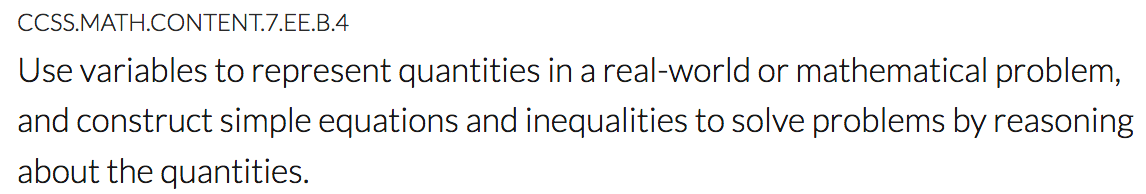 Name____________________________________________________Per._____Date________________7th Grade InequalitiesReminder: Be Neat, Use Only Pencil, Show all Work.Homework Grade:Grading Policy:							Class-Work: 20% 		Homework: 20%		Tests & Quizzes: 60%Parent Signature ________________________________		Date____________Date   Homework: Chapter-SectionDueLateGreat!4/5Thur.7.6.15 Efficiently Solving Inequalities4/6Fri.   7  104/6Fri.Practice Solving Inequalities (HW: p. 51)4/9Mon.   7  104/9Mon.7.6.16 Interpreting Inequalities 4/10Tue.   7  10Earned Pts.Possible Pts.FractionDecimalPercent (%)HW Grade     30